«Ребенок-манипулятор». Что делать родителю?»(консультация для родителей детей дошкольного возраста)Как понять, что ребенок вами манипулирует?Родителям важно помнить, что главный посыл любой манипуляции — это привлечение вашего внимания.Признаки манипуляций:Плач. Самый частый способ управления родителями. Такой вывод малыши делают исходя из собственного опыта, который сформировался с рождения. Заплакал – взяли на ручки, покормили, дали игрушку. Но в данном случае важно сразу определять истинные причины плача. Одно дело, когда ребёнок рыдает из-за того, что его обидели во дворе, или он упал и сбил коленку. Совершенно другое, когда слезами и всхлипыванием он подкрепляет свои требования.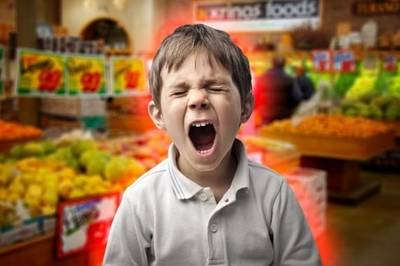 Соревнование между родителями. Ситуация, когда один из родителей пытается заслужить любовь ребёнка вседозволенностью, встречается достаточно часто.Истерика. Для того чтобы понять, что громкий крик, завывания, закатывание глаз, падение на пол, пугают и расстраивают родителей до такой степени, что они готовы пойти навстречу, достаточно собственного опыта или наблюдения за другим ребёнком. Случайная сцена на улице, и ваш малыш может решить попробовать действовать так же. Вдруг получится? Если срабатывает, убедить в обратном будет крайне сложно.Привязанность. Проявления любви, объятия, поцелуи, чтобы добиться желаемого. В этой ситуации важно правильно отреагировать: отвечать взаимностью на все проявления симпатии. Но когда после этого ребёнок озвучивает просьбу, если считаете нужным отказать, делайте это спокойно и аргументированно. Важно объяснить причину и никак не связывать своё решение и проявление симпатии.Показательная обида. Нежелание разговаривать, показательно надутые губы, отсутствие реакции на попытки обсудить ситуацию – частый способ манипулирования. Дети манипуляторы 2-4 лет используют его особенно часто, давят на жалость.Взятие измором. Ребёнок начинает «холодную войну» с родителями. Они отказываются выполнять привычные обязанности, спорят до хрипоты по малейшему поводу, недовольны всем, что происходит вокруг.Симуляция болезни. Большинство родителей готовы выполнять малейшие пожелания малыша, если он неважно себя чувствует. Чтобы не идти в детский сад и весь день провести за компьютером, дети нередко могут симулировать головную боль, слабость, соблюдать постельный режим.Если вы увидели в арсенале ребёнка манипуляторные действия, не пускайте всё на самотёк, понаблюдайте. Зачастую манипуляция — это крик о помощи.Именно это главная причина, почему, столкнувшись с манипуляцией, исходящей от ребёнка, не стоит закрывать на неё глаза. Сам он не сможет разобраться — ему нужна помощь, ваша помощь.Как вести себя с ребенком-«манипулятором»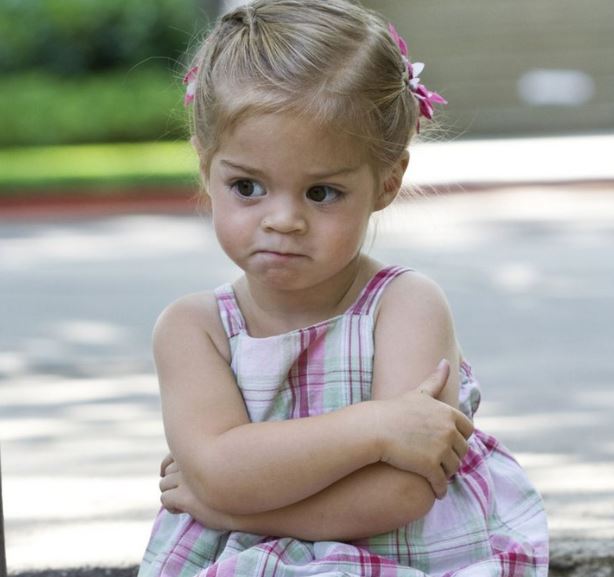 Когда ребенок бросается на пол в магазине, он рассчитывает на социальную реакцию, на то, что мама на глазах у окружающих не будет настаивать на своем, она сдастся. Нет, мама не сдастся. Я за твердость. Когда вы ловите манипуляцию — ребенок бьет ногами, орет, но вы видите, что он одним глазом смотрит, — я за твердость. Потому что, единожды пойдя навстречу, вы закрепляете такое поведение.Если вам сейчас проще пойти навстречу — идите. Но скажите: "Знаешь, я тебя просчитала. Ты сейчас нажал и добился своего. Я пошла тебе навстречу только потому, что устала. Но в следующий раз такое не повторится".Прямо по шагам и по слогам: "Не дави на меня, не устраивай спектакль, попроси меня словами. Я все вижу. Я понимаю то, что ты делаешь, и так нельзя. Я понимаю, что ты хочешь то или иное, давай договоримся по-человечески, без театра". Обсуждайте с ребёнком различные жизненные ситуации из разряда «плохо-хорошо», делитесь своими взглядами и учитесь выслушивать позицию малыша. Пусть это будет происходит тогда, когда вы оба находитесь в хорошем расположении духа и готовы услышать друг друга.Поддерживать доверительные отношения. Если есть понимание, что отношения с ребёнком утратили былое доверие, приложите силы для его восстановления и поддерживайте открытость в дальнейшем. Говорите о том, что вы его любите, показывайте любовь тактильно.Учитесь говорить важное слово «нет». У вас должна быть чёткая позиция, и ребёнок должен понимать, когда что-то определённое можно делать, что находится под строгим запретом и в каких ситуациях действия лучше обсуждать с родителями. Будьте терпеливы и устойчивы, показывайте, что ваша позиция неизменна в данном конкретном вопросе.Установить границы и право на свободу. Предлагая ребёнку простые и чёткие границы, не забывайте о предоставлении свободы в рамках этих же границ: не стоит запрещать всё подряд.  Ответственность за установление этих границ полностью лежит на родителях. Используя фразы: «опасно», «стоп», «не трогай» или «да, конечно, можно», «пожалуйста, пользуйся» и т. д., мы и формируем границы дозволенного.Уважайте мнение ребёнка, демонстрируйте это, но в то же время объясняйте, что финальное решение остаётся за вами.«Не покупать» идеального ребёнка. Не поощряйте хорошее поведение мороженым или другими покупками и подарками, не выстраивайте эту связь. Ребёнок легко это считает и будет притворяться, вести себя «паинькой» только ради собственной выгоды.Не проваливаться в негативные чувства. Старайтесь не проваливаться в чувство вины. Даже если вы будете эмоционально сдержаны и проявите строгость, это совсем не означает, что вы ужасный родитель. Наоборот. Стойко выстояв и выдержав все эмоциональные всплески ребёнка на ваш отказ, вы ему помогаете. Включать режим «игнорирования». Это очень серьёзная ошибка родителей. Ребёнок расценит такой поступок, как равнодушие к себе. В итоге, помимо манипуляций, мы получим целый «букет» новых проблем: детскую обиду, замкнутость, озлобленность и самое страшное — депрессию, которая будет продиктована уверенностью ребёнка: «Я — пустое место!»Не стоит ждать от ребёнка адекватного поведения, если вы постоянно сравниваете его с другими детьми, особенно, выставляя его в негативном свете. Это может послужить толчком к использованию манипуляции как средства защиты и поиска любви к себе.Необходимо поменять подходы в воспитании. Иногда запрет со стороны мамы = разрешение со стороны папы. Если в семье разные взгляды на границы дозволенного, это отличная лазейка для манипуляций ребёнка.Должна быть единая система требований. Сегодня ребёнку можно, а завтра это же нельзя. Если нет чёткой системы дозволенного, это ведёт к возможному появлению манипуляций.Возможно,  просто, настало то самое время, когда нужно изменить ситуацию и постараться дарить больше любви, ласки и внимания своему маленькому или повзрослевшему ребёнку!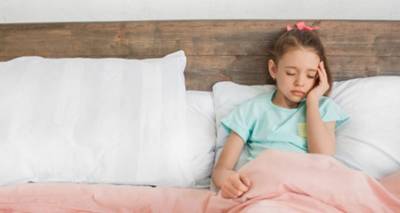 - Поощряйте прямое высказывание своих желаний. Если не можете дать то, что ребенок просит, прямо и твердо скажите свое «нет» и обоснуйте, почему сейчас просьба малыша не может быть исполнена.-  В процессе освобождения из-под действий манипулятора не допускайте, чтобы личность и характер ребенка были покалечены. Он такой, какой есть. И в корне его изменить не получится.-  Не применяйте к манипулятору физических наказаний. Это не даст нужного результата, а отношения испортит окончательно.- В борьбе с манипуляциями ссор будет немало. Главное правило, которые вы должны усвоить сами и внушить ребенку - всегда нужно помириться перед сном!- Научите малыша уважать и родительские потребности – мама тоже человек, может уставать, нуждаться в тишине. И поэтому совместная лепка переносится на более позднее время.- Родителям крайне сложно справиться с чувством вины. Помните, что чувством вины дети тоже могут манипулировать.- Конфликты будут частью вашей жизни по новым правилам. Потом все наладится. И вы сможете в своей семье строить честные, открытые отношения как со взрослыми, так с детьми.Материал подготовила  педагог-психолог Руденко Ольга Васильевна.